26221 - ES PERFORMANCE SETE nápoj 14x 22 g prášek,pomerančHypotonický iontový nápoj pro doplnění tekutin, energie a dalších důležitých prvků během výkonu.
Udržuje optimální hladinu glukózy a elektrolytů. Optimalizuje hydrataci organismu, čimž pomáhá udržovat a podporovat vytrvalostní výkon.
PERFORMANCE SETE® také obsahuje ženšen nepravý (Eleutherococcus senticosus maxim), který je známý pro své adaptogení, antioxidační a protistresové účinky, a také pro podporu přirozené obranyschopnosti organismu a udržení normální hladiny cukru v krvi.Rychlá absorpceHasí žízeňDodává stálou energiiUdržuje vytrvalostní výkonNelepí ústaPřirozená chuťNezatěžuje trávicí traktVitamíny obsažené v Performance Sete:Vitaminy B2, B5, C přispívají ke snížení únavy a vyčerpání.Vitaminy B1, B2, B5, C přispívají k normálnímu energetického metabolismu.Vitamin B1 napomáhá udržovat normální srdeční funkci.Vitaminy C a B2 pomáhají chránit buňky před oxidačním stresem.Tento výrobek neobsahuje lepek, proto je vhodný  i pro lidi trpící celiakií nebo nesnášenlivostí lepku.DOPORUČUJEME PRO:všechny druhy sportůdoplnění tekutin, energie a dalších důležitých prvků během výkonuPOUŽITÍ A DOPORUČENÉ DÁVKOVÁNÍ:Sáček 22 g: 1 sáček smíchejte s 500-600 ml vody.Sáček 1 kg: Smíchejte cca 22g prášku s 500-600 ml vody. (1 sáček vystačí na 45-50 EthicSport lahví nápoje = 45-50 x 500/600 ml)
Během výkonu užívejte 50 až 100 ml nápoje v pravidelných 15-20 minutových intervalech.
Maximální dávka: 3 sáčky po 22g denně / nebo 1500 ml nápoje denně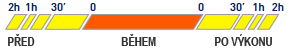 SLOŽENÍ:PŘÍCHUŤ CITRÓN: Maltodextriny, dextróza, fruktóza, regulátor kyselosti: kyselina citrónová; citrát sodný, citrát draselný, chlorid sodný, aroma, uhličitan vápenatý, uhličitan hořečnatý, L-askorbová kyselina (vit. C), ženšen nepravý (Eleutherococcus senticosus maxim) kořenový suchý extrakt  s 5 % saponinů; sladidlo: acesulfam K; barvivo: betakaroten; D-pantothenát vápenatý (kyselina pantotenová), thiamin hydrochlorid (vit B1), riboflavin (vit B2).PŘÍCHUŤ POMERANČ: Maltodextriny, dextróza, fruktóza, regulátor kyselosti: kyselina citrónová; citrát sodný, citrát draselný, aroma, chlorid sodný, uhličitan vápenatý, uhličitan hořečnatý, L-askorbová kyselina (Vit. C), ženšen nepravý (Eleutherococcus senticosus maxim) kořenový suchý extrakt s 5 % saponinů; sladidlo: acesulfam K; barvivo: karmín; D-pantothenát vápenatý (kyselina pantotenová), thiamin hydrochlorid (vit. B1), riboflavin (vit. B2).PŘÍCHUŤ TROPICAL: Maltodextrin, dextróza, fruktóza; kyselina citrónová; citrát sodný, citrát draselný, chlorid sodný, aromatické látky; uhličitan vápenatý, uhličitan hořečnatý, sladidlo: acesulfam K; kyselina L-askorbová (vitamin C); barvivo: beta-karoten; sladidlo: sukralóza; D-pantothenát vápenatý (kyselina pantotenová) (vitamin B5), thiamin hydrochlorid (vitamin B1), riboflavin (vitamin B2). NUTRIČNÍ HODNOTY:*RHP: Referenční hodnota příjmu u průměrné dospělé osoby (8400 kJ/ 2000 kcal)
Osmolalita: 200 mOsm/l - 1 sáček (22g) na 500 ml vody= hypotonický nápojUPOZORNĚNÍ:
Potravina určená pro zvláštní výživu. S cukry a sladidly. Vhodné pro sportovce. Výrobek nenahrazuje pestrou stravu. Skladujte na suchém a chladném místě. Výrobce neručí za případné škody vzniklé nevhodným použitím nebo skladováním. NUTRIČNÍ HODNOTY NUTRIČNÍ HODNOTY NUTRIČNÍ HODNOTY NUTRIČNÍ HODNOTY Ve 100 g V 1 dávce/ sáčku 22 g%RHP
v 1 dávce/ sáčku 22 g   ENERGETICKÉ HODNOTY ENERGETICKÉ HODNOTY ENERGETICKÉ HODNOTY ENERGETICKÉ HODNOTY Kcal367.280.8- kJ1562.4343.7- PRŮMĚRNÉ HODNOTY PRŮMĚRNÉ HODNOTY PRŮMĚRNÉ HODNOTY PRŮMĚRNÉ HODNOTY Tuky 
 z toho nasycené M.K.0.04 g
0 g0.008 g
0 g- Sacharidy
 z toho cukry86.02 g
49.67 g18.92 g
10.93 g- Vláknina0.02 g0.004 - Bílkoviny0.01 g0.002 g- Sůl (Nax2.5)2640 mg580.75 mg- Vitamin C136.4 mg30 mg38% Vitamin B11.91 mg0.42 mg38% Vitamin B22.18 mg0.48 mg34% Kyselina pantotenová8.18 mg1.8 mg30% Draslík624 mg137.3 mg7% Chlór965 mg212.3 mg27% Hořčík114 mg25 mg7% Vápník273 mg60.1 mg8% Ženšen nepravý 136 mg60 mg-